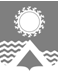      АДМИНИСТРАЦИЯ СВЕТЛОГОРСКОГО СЕЛЬСОВЕТА      ТУРУХАНСКОГО РАЙОНА КРАСНОЯРСКОГО КРАЯ     П О С Т А Н О В Л Е Н И Е     п. Светлогорск24.05.2016                                                                                                                                   № 28-ПВ целях приведения правовых актов администрации Светлогорского сельсовета Туруханского района Красноярского края в соответствие с действующим законодательством Российской Федерации, для своевременного и качественного обеспечения мероприятий по предупреждению и ликвидации последствий чрезвычайных ситуаций на территории муниципального образования Светлогорский сельсовет Туруханского района Красноярского края, в соответствии с Федеральным законом от 21.12.1994 №68-ФЗ "О защите населения и территорий от чрезвычайных ситуаций природного и техногенного характера", постановлением Правительства Российской Федерации от 30.12.2003 №794 "О единой государственной системе предупреждения и ликвидации чрезвычайных ситуаций", Федеральным законом от 06.10.2003 №131-ФЗ "Об общих принципах организации местного самоуправления в Российской Федерации", со статьей 19 Федерального закона от 21.12.1994 №69-ФЗ "О пожарной безопасности" руководствуясь статьями 19, 22 Устава Светлогорского сельсовета Туруханского района Красноярского края, ПОСТАНОВЛЯЮ:1. Утвердить состав комиссии по предупреждению и ликвидации чрезвычайных ситуаций и обеспечению пожарной безопасности, согласно приложению №1.2. Утвердить Положение о комиссии по предупреждению и ликвидации чрезвычайных ситуаций и обеспечению пожарной безопасности, согласно приложению №2.3. Опубликовать настоящее постановление в газете «Светлогорский вестник» и разместить на официальном сайте администрации Светлогорского сельсовета. 4. Постановление вступает в силу со дня опубликования. 5. Контроль за исполнением настоящего постановления оставляю за собой. Глава Светлогорского сельсовета                                                                         А.К. КришталюкСостав комиссии по предупреждению и ликвидации чрезвычайных ситуаций и обеспечению пожарной безопасностиПОЛОЖЕНИЕо комиссии по предупреждению и ликвидации чрезвычайных ситуаций и обеспечению пожарной безопасности1. Общие положения1.1. Комиссия по предупреждению и ликвидации чрезвычайных ситуаций и обеспечению пожарной безопасности (далее – Комиссия) является координационным органом, образованным для обеспечения согласованности действий администрации Светлогорского сельсовета, государственных и иных организаций в целях реализации единой государственной политики в области предупреждения и ликвидации чрезвычайных ситуаций природного и техногенного характера (далее – чрезвычайные ситуации) и обеспечения пожарной безопасности на территории муниципального образования Светлогорский сельсовет Туруханского района Красноярского края (далее – муниципальное образование Светлогорский сельсовет).1.2. Комиссия в своей деятельности руководствуется Конституцией Российской Федерации, Федеральными законами, Указами Президента Российской Федерации, Уставом Красноярского края, Законами Красноярского края, Указами и распоряжениями Губернатора Красноярского края, решениями Светлогорского сельского Совета депутатов, иными правовыми актами администрации Светлогорского сельсовета, а также настоящим Положением.2. Основные задачи Комиссии	2.1. Основными задачами Комиссии являются: - разработка предложений по реализации государственной политики в области предупреждения и ликвидации чрезвычайных ситуаций и обеспечения пожарной безопасности на территории муниципального образования Светлогорский сельсовет;- координация деятельности органов управления и сил поселкового звена муниципального образования Светлогорский сельсовет краевой территориальной подсистемы единой государственной системы предупреждения и ликвидации чрезвычайных ситуаций;- обеспечение готовности органов управления, сил и средств к действиям в чрезвычайных ситуациях, создание и поддержание в состоянии готовности пунктов управления;- обеспечение согласованности действий органов управления всех уровней, организаций независимо от форм собственности, при решении вопросов в области предупреждения и ликвидации чрезвычайных ситуаций и обеспечения пожарной безопасности, а также восстановления и строительства жилых домов, объектов жилищно-коммунального хозяйства, социальной сферы, производственной и инженерной инфраструктуры, поврежденных и разрушенных в результате чрезвычайных ситуаций; - рассмотрение вопросов о привлечении сил и средств гражданской обороны к организации и проведению мероприятий по предотвращению и ликвидации чрезвычайных ситуаций в порядке, установленном федеральным законом;- рассмотрение вопросов об организации оповещения и информирования населения о чрезвычайных ситуациях;- разработка и организация осуществления комплексных мероприятий, обеспечивающих локализацию и ликвидацию очагов массовых заболеваний среди населения, улучшение санитарно-эпидемиологической обстановки;- организация наблюдения и контроля за состоянием окружающей природной среды и потенциально опасных объектов, организация мониторинга, прогнозирование чрезвычайных ситуаций.3. Функции Комиссии3.1. Комиссия с целью выполнения возложенных на нее задач осуществляет следующие функции:- рассматривает в пределах своей компетенции вопросы в области предупреждения и ликвидации чрезвычайных ситуаций, обеспечения пожарной безопасности, а также восстановления и строительства жилых домов, объектов жилищно-коммунального хозяйства, социальной сферы, производственной и инженерной инфраструктуры, поврежденных и разрушенных в результате чрезвычайных ситуаций на территории муниципального образования Светлогорский сельсовет;- разрабатывает предложения по совершенствованию нормативно-правовых актов администрации Светлогорского сельсовета и иных нормативных документов в области предупреждения и ликвидации чрезвычайных ситуаций и обеспечения пожарной безопасности;- рассматривает прогнозы возможных чрезвычайных ситуаций на территории муниципального образования Светлогорский сельсовет;- участвует в разработке краевых целевых и научно-технических программ, готовит предложения по разработке целевых программ и предложений в программы социально-экономического развития поселка в области предупреждения и ликвидации чрезвычайных ситуаций и обеспечения пожарной безопасности и готовит предложения по их реализации;- разрабатывает предложения по развитию и обеспечению функционирования поселкового звена муниципального образования Светлогорский сельсовет краевой территориальной подсистемы единой государственной системы предупреждения и ликвидации чрезвычайных ситуаций;- участвует в подготовке предложений руководителям организаций по ликвидации чрезвычайных ситуаций, происшедших на территории муниципального образования Светлогорский сельсовет;- организует подготовку предложений по финансированию мероприятий в области предупреждения и ликвидации чрезвычайных ситуаций и обеспечения пожарной безопасности, участвует в разработке и рассмотрении местного бюджета на очередной финансовый год в данной области;- организует разработку и реализацию мер, направленных на обеспечение надежности работы потенциально опасных объектов на территории муниципального образования Светлогорский сельсовет;- разрабатывает предложения по созданию резервов материально-технических ресурсов для ликвидации чрезвычайных ситуаций;- рассматривает вопросы по ликвидации чрезвычайных ситуаций, привлечению сил и средств поселкового звена муниципального образования Светлогорский сельсовет краевой территориальной подсистемы единой государственной системы предупреждения и ликвидации чрезвычайных ситуаций, а также трудоспособного населения к ликвидации последствий пожаров, аварий, катастроф и стихийных бедствий;- готовит предложения о проведении экстренных мер по обеспечению защиты населения и территорий от последствий аварий, катастроф, пожаров и стихийных бедствий, снижению ущерба от них и ликвидации этих последствий на территории муниципального образования Светлогорский сельсовет;- готовит предложения по привлечению сил и средств органов местного самоуправления и организаций муниципального образования Светлогорский сельсовет для проведения неотложных мероприятий по предупреждению и ликвидации чрезвычайных ситуаций, обеспечению пожарной безопасности;- готовит предложения о введении режимов функционирования поселкового звена муниципального образования Светлогорский сельсовет краевой территориальной подсистемы единой государственной системы предупреждения и ликвидации чрезвычайных ситуаций;- разрабатывает предложения по эвакуации населения из зон чрезвычайных ситуаций, его жизнеобеспечению и возвращению в места постоянного проживания;- организует работу по подготовке предложений и аналитических материалов руководителям организаций по вопросам защиты населения и территории муниципального образования Светлогорский сельсовет от чрезвычайных ситуаций и обеспечения пожарной безопасности;- рассматривает проекты ежегодных докладов о состоянии защиты населения и территории муниципального образования Светлогорский сельсовет от чрезвычайных ситуаций природного и техногенного характера для представления этих проектов в установленном порядке в вышестоящие организации.4. Права Комиссии4.1. Комиссия в пределах своей компетенции имеет право:- утверждать план мероприятий по предупреждению и ликвидации чрезвычайных ситуаций природного и техногенного характера и обеспечению пожарной безопасности;- принимать решения, обязательные для выполнения предприятиями, организациями, учреждениями на подведомственной территории, независимо от их организационно-правовых форм и форм собственности;- осуществлять контроль за подготовкой и готовностью сил и средств поселкового звена муниципального образования Светлогорский сельсовет краевой территориальной подсистемы единой государственной системы предупреждения и ликвидации чрезвычайных ситуаций;- привлекать силы и средства, входящие в состав поселкового звена муниципального образования Светлогорский сельсовет краевой территориальной подсистемы единой государственной системы предупреждения и ликвидации чрезвычайных ситуаций для проведения неотложных мероприятий по предупреждению и ликвидации чрезвычайных ситуаций, обеспечению пожарной безопасности;- в зависимости от обстановки, масштаба прогнозируемой или возникшей чрезвычайной ситуации, устанавливать один из режимов функционирования поселкового звена муниципального образования Светлогорский сельсовет краевой территориальной подсистемы единой государственной системы предупреждения и ликвидации чрезвычайных ситуаций;- приостанавливать функционирование объектов экономики на территории муниципального образования Светлогорский сельсовет, независимо от ведомственной принадлежности, в случае угрозы возникновения чрезвычайных ситуаций в результате их производственной деятельности;- запрашивать у органов местного самоуправления, органов исполнительной власти Красноярского края и Туруханского района, организаций и общественных организаций необходимые материалы и информацию;- заслушивать на своих заседаниях представителей администрации Светлогорского сельсовета, предприятий, организаций и общественных объединений независимо от их организационно-правовых форм и форм собственности;- привлекать для участия в своей работе представителей администрации Светлогорского сельсовета, ведущих специалистов предприятий и организаций;- вносить в установленном порядке в Светлогорский сельский Совет депутатов предложения по вопросам предупреждения и ликвидации чрезвычайных ситуаций, обеспечения пожарной безопасности, защиты населения и территории муниципального образования Светлогорский сельсовет.5. Состав Комиссии	и обязанности председателя Комиссии 5.1. Состав Комиссии утверждается постановлением администрации Светлогорского сельсовета. 5.2. Комиссия возглавляется председателем – Главой Светлогорского сельсовета, который руководит деятельностью Комиссии и несет ответственность за выполнение возложенных на нее задач и функций.5.3. Председатель Комиссии:- распределяет и утверждает обязанности своему заместителю и членам Комиссии;- обеспечивает привлечение в установленном порядке сил и средств поселкового звена муниципального образования Светлогорский сельсовет краевой территориальной подсистемы единой государственной системы предупреждения и ликвидации чрезвычайных ситуаций для выполнения работ по предотвращению чрезвычайных ситуаций и ликвидации последствий аварий, катастроф, пожаров и стихийных бедствий;- принимает решение о введении режимов функционирования поселкового звена муниципального образования Светлогорский сельсовет краевой территориальной подсистемы единой государственной системы предупреждения и ликвидации чрезвычайных ситуаций;- принимает решения о проведении экстренных мер по обеспечению защиты населения и территории муниципального образования Светлогорский сельсовет от последствий аварий, катастроф, пожаров и стихийных бедствий, снижению ущерба от них и ликвидации этих последствий на всей территории муниципального образования Светлогорский сельсовет.6. Организация работы Комиссии6.1. Комиссия осуществляет свою деятельность в соответствии с годовым планом, утвержденным председателем Комиссии.6.2. Заседания Комиссии проводятся по мере необходимости, но не реже одного раза в квартал, под руководством председателя или его заместителя.6.3. В случае отсутствия члена Комиссии на заседании он имеет право представить свое мнение по рассматриваемым вопросам в письменной форме.6.4. Председатель Комиссии, руководители всех уровней, указанные в плане работы Комиссии на текущий год, несут персональную ответственность за своевременную подготовку и проведение плановых заседаний Комиссии по своим направлениям. Материалы к заседанию представляются в Комиссию не позднее чем за 10 рабочих дней до проведения заседания. 6.5. Заседание Комиссии считается правомочным, если на нем присутствует не менее половины членов Комиссии.6.6. Решения Комиссии принимаются простым большинством голосов присутствующих на заседании членов Комиссии. В случае равенства голосов решающим является голос председателя Комиссии.6.7. Заседания Комиссии оформляются в виде решений, которые подписываются председателем Комиссии или его заместителем, председательствующим на заседании.6.8. Решения Комиссии, принимаемые в соответствии с ее компетенцией, являются обязательными для органа местного самоуправления, организаций и общественных объединений.6.9. Регистрацию, учет и организацию контроля исполнения решений Комиссии осуществляет секретарь Комиссии.О создании  комиссии по предупреждению и ликвидации чрезвычайных ситуаций и обеспечению пожарной безопасности на территории муниципального образования Светлогорский сельсоветПриложение №1 к постановлению администрации Светлогорского сельсовета Туруханского района Красноярского края от 24.05.2016 № 28-П№ п/пФ.И.О.ДолжностьДолжность, занимаемая работником в составе комиссии1Кришталюк Альбина КалимулловнаГлава Светлогорского сельсоветаПредседатель комиссии2Проданова Наталья НиколаевнаЗаместитель Главы Светлогорского сельсоветаЗаместитель председателя комиссии3Польшина Ксения Сергеевна Специалист администрации Светлогорского сельсовета Секретарь комиссии4Шарипов Руслан Хамметович Председатель Светлогорского сельского Совета депутатов Член комиссии5Лысенко Данил Сергеевич Начальник пожарной части ООО «Авантаж»Член комиссии6Морозов Иван ПавловичЗаместитель начальника пожарной части ООО «Авантаж»Член комиссии7Лихачева Елена Андреевна Начальник штаба ГО и ЧС Курейской ГЭС АО «НТЭК»Член комиссии8Харченко Павел Геннадьевич Начальник пункта полиции № 1 ОМВД России по Туруханскому районуЧлен комиссииПриложение №2 к постановлению администрации Светлогорского сельсовета Туруханского района Красноярского края от 24.05.2016 № 28-П